05.04.2019г. на отделении «ОиПП» проведены классные часы в группах  104, 225.Тема классного часа: «ЗОЖ. Вредные привычки».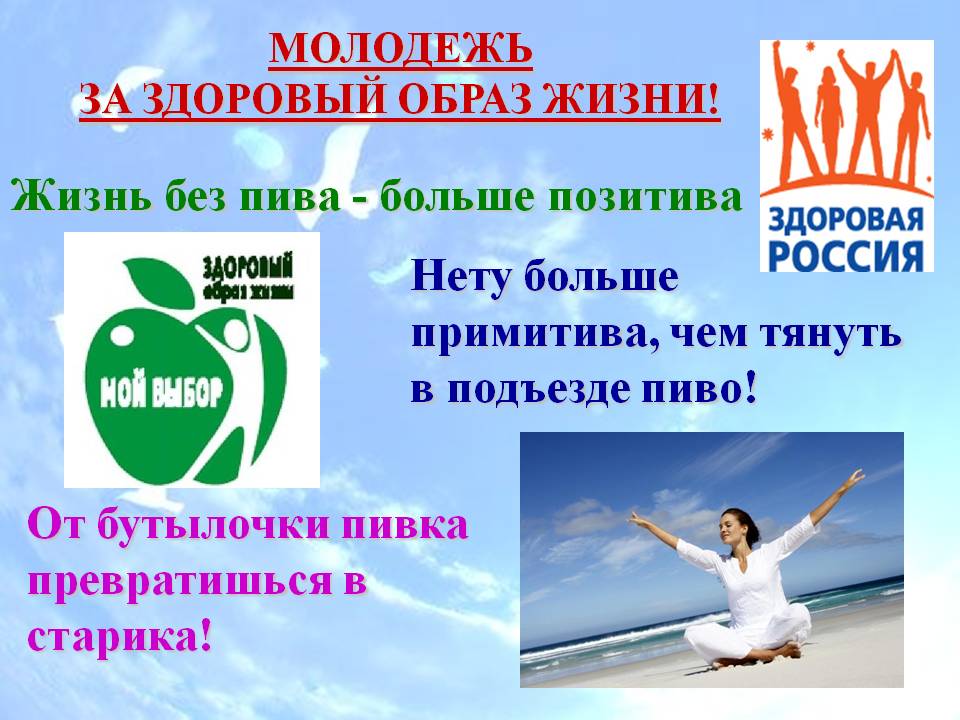 В Древней Руси пили очень мало. Лишь на избранные праздники варили медовуху, брагу или пиво.В наши дни очень актуальна проблема употребления алкоголя.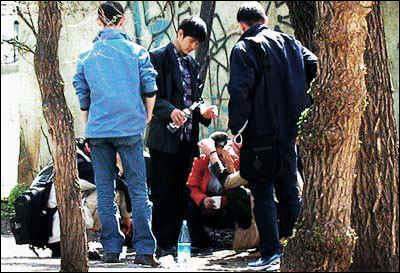 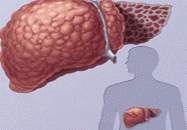 В организме алкоголь оказывает четыре основных эффекта:-обеспечивает организм энергией; -замедляет работу центральной нервной системы, снижает ее эффективность;-стимулирует производство мочи (вследствие этого клетки обезвоживаются); -выводит из строя печеньМероприятие проведено библиотекарем Коваленко Л.Н.Во время проведения классных часов использовались такие методы как: показ презентации.